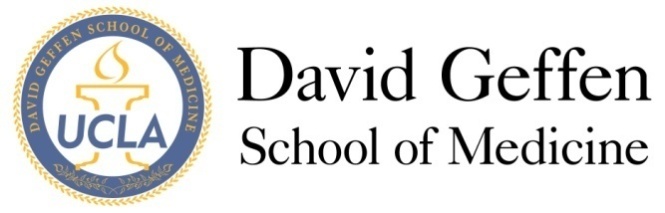 Medical Student Council Agenda
October 8th, 2013
MSC Meeting - Welcome and Quorum!!!!~~WELCOME 1ST YEAR MSC MEMBERS~~!!!!Approval of the MinutesIssues from the Student BodyOfficer Reports MS1, MS2, MS3, MS4, Drew, Prime, MSTP, Riverside, SAOSubcommittee Updates and Reports Student Interest Group (Max)	-See below for discussion pointB. Med School Winter Banquet (Chris)C. Geffy Guide (Sarah)D. Humanism in Medicine Residents Award (Christine)  	-See below, read the attached document and be ready to discussNew BusinessITEM A: (Possible) 1st Year Community Building LunchRoulette 	Jack Tian & Robert MarlinAdjournmentReflections
*Attachments:
	1. Humanism in Medicine Residents Award – Form
	2. Humanism in Medicine Residents Award_draft_MSCFurther ExplanationA. Subcommittee: Student Interest Group (Max)Here are the areas of interest that will be targeted via 2 SIG surveys:
Survey 1: All students1) Are students satisfied with SIGs on campus?2) Do SIGs promote learning outside of the classroom (verbatim language from our constitution)3) Do students want more workshops and activities, or are they ok with just lunch talksSurvey 2: SIG leaders1) What SIG leaders got out of their leadership experience2) What were some of the greatest challenges as a SIG leaderD. Subcommittee: Resident Professionalism Award (Christine)
The residents award subcommittee has developed the following proposal for an award presented by DGSOM medical students to residents for their excellence and contributions to medical education in teaching, mentorship, and the establishment of a safe and medical student friendly learning environment.  We are seeking the MSC's support and suggestions before finalizing the details thereof with Joyce Fried and the Dean's Office.  Please look within the document, there are comments reflecting some points of discussion for the MSC.  